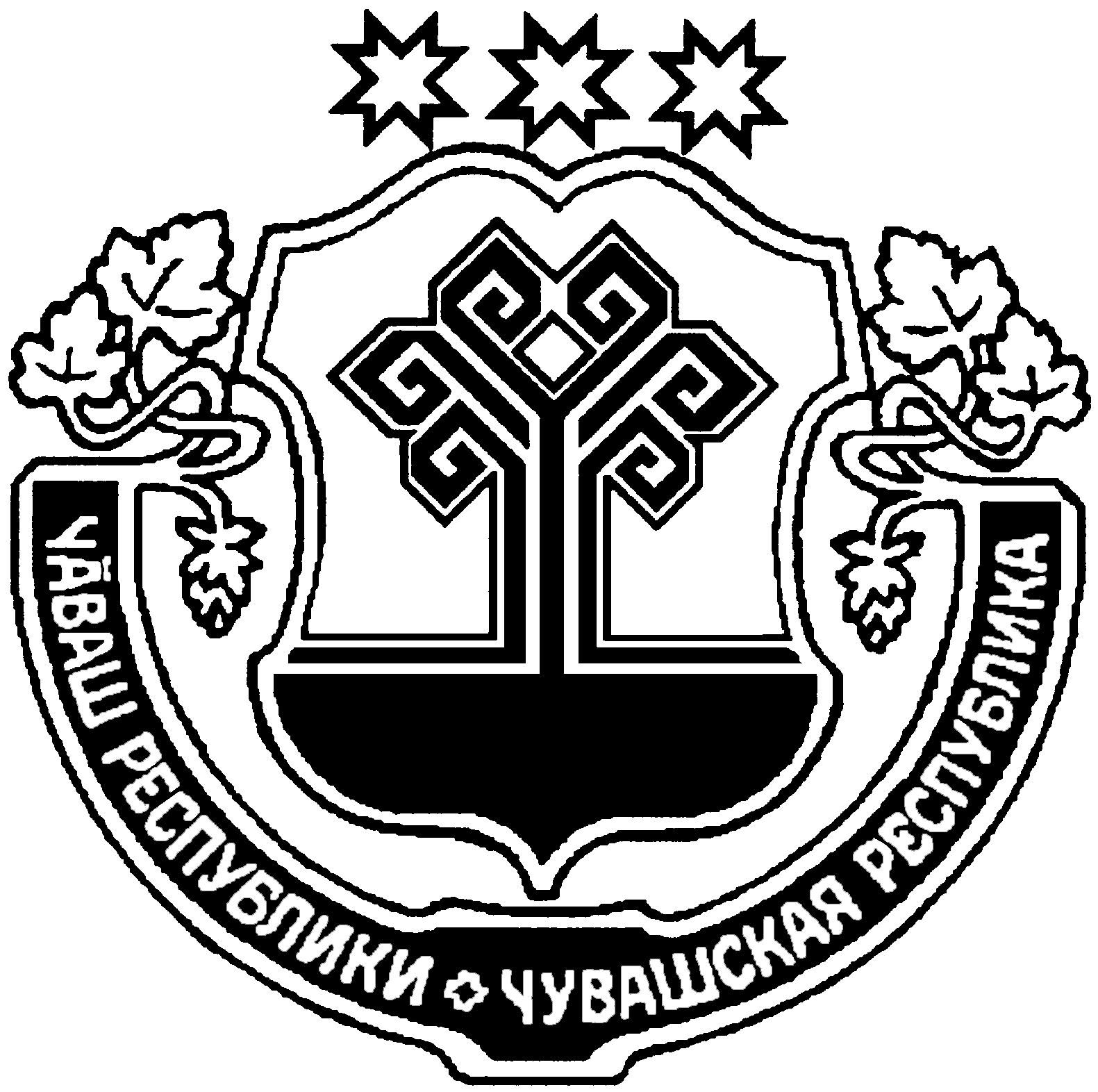 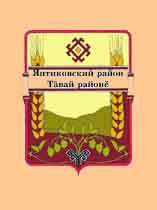 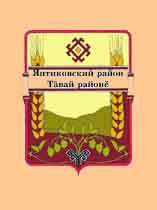 В номере:Прокуратурой Янтиковского района обобщено исполнение законодательства о противодействии коррупции по итогам истекшего периода 2020 годаПрокуратурой района обобщено состояние законности в сфере исполнения законодательства о противодействии коррупции по итогам истекшего периода 2020 года.Так, в 2020 году прокуратурой района всего выявлено 113 нарушений антикоррупционного законодательства, с целью устранения которых принесены 67 протестов на противоречащие действующему законодательству нормативные правовые акты, внесено 27 представлений об устранении допущенных нарушений.   Проведена антикоррупционная экспертиза 505 принятых нормативных правовых актов и 432 проекта нормативных правовых актов органов местного самоуправления. По результатам их изучения выявлено 56 нормативных правовых акта, содержащих коррупциогенные факторы. Также выявлено 11 проектов нормативных правовых акта с такими факторами. По фактам нарушений в адрес органов местного самоуправления принесено 56 протестов, 11 информаций. По результатам их рассмотрения нормативные правовые акты приведены                             в соответствии с требованиями действующего законодательства.  Выявлен факт приема на работу бывшего муниципального служащего                         с нарушением требований законодательства.Так, бывший муниципальный служащий принята на работу                                          в ФГУП «Почта России», однако в нарушение требований законодательства                          о заключении трудового договора с работником представителю нанимателя (работодателю) бывшего муниципального служащего (в администрацию Индырчского сельского поселения) в установленный законом 10-дневный срок работодателем не сообщено. По результатам рассмотрения возбужденного прокурором района административного дела мировым судьей судебного участка № 1 Янтиковского работодатель привлечен к ответственности в виде штрафа в размере 20 тыс. руб.Выявлены нарушения при предоставлении муниципальными служащими               и сотрудниками отделения полиции по Янтиковскому району сведений о доходах, расходах, обязательствах имущественного характера касающиеся неполноты (недостоверного) отражения ими имеющихся банковских счетов, полученных доходов в 2019 году. По данным фактам прокурором в адрес главы администрации района и 6  сельских поселений, начальника МО МВД России «Урмарский» внесены представления с постановкой вопроса о привлечении виновных лиц                                      к ответственности (находится на рассмотрении).Напоминаю, что правоохранительные органы приоритетно ориентированы на  выявление и пресечение коррупционных правонарушений. О всех известных фактах коррупции граждане могут обратиться, в том числе анонимно, непосредственно в прокуратуру района или по телефону 2-13-82.Заместитель прокурораЯнтиковского района                                                                       Д.В. Семенов Информация прокуратуры Янтиковского районаПрокуратурой Янтиковского района обобщено исполнение законодательства о противодействии коррупции по итогам истекшего периода 2020 годаИнформационное издание «Вестник Янтиковского сельского поселения Янтиковского района»429290, с. Янтиково, пр. Ленина, 21                Учредитель:Муниципальное образование «Янтиковское сельское поселение Янтиковского района»Гл. редактор: А.М.ИвановаТираж: 15 экз.Объем 1 п.л. Формат № 4Бесплатно